Выразительные возможности графических материалов. Изображение веток под снегом.2 класс.Презентационная стать Цель: знакомство с графикой – видом изобразительного искусства.   Задачи: познакомить учащихся с особенностями графических материалов;развивать творческую фантазию, изобразительные навыки;показать отличие графики от живописи;воспитывать бережное отношение к природе;воспитывать наблюдательность, усидчивость, точность, аккуратность.Воспитывать уважение к  культуре своего народа и культурам других народов.Вид занятий: рисование с натуры и по памяти.Зрительный ряд: презентация «Японские веточки»Оборудование урока: раздаточный материал (ветки наклеенные на белый картон А-4), набор образцов графики различных видов, набор инструментов и изобразительных материалов: палочка, кисть «синтетика»№2,тушь, белила гуашь, голубая бумага А-4.ХОД УРОКАI. Организационный моментII. Беседа по теме урока. План.Понятие графики: происхождение слова (в переводе с греческого языка означает «черчу, пишу, рисую»).Отличие от живописи (линия, пятно, фактура – выразительные средства графики)«Любимые» цвета графики: чёрный и белый.Немногословие графического языка.Показ презентации «Японские травки» и разговор с ребятами по её ходу.   Говоря с ребятами  об особенности графического языка, особенно хочется подчеркнуть его аскетизм, немногословие. Для наглядности я привожу такой пример: вывешиваю на доске лист чёрной и белой бумаги. Они пусты и ничего не выражают. Затем, переворачиваю их. С обратной стороны на них нарисованы несколько точек, по - белому  чёрной, по - чёрному белой краской (рис.1, 2). Спрашиваю ребят, что они видят. Ответы разнообразны. Кто-то видит падающий снег, кто-то - космос, кто-то - удаляющиеся следы. Как много можно сказать всего несколькими точками.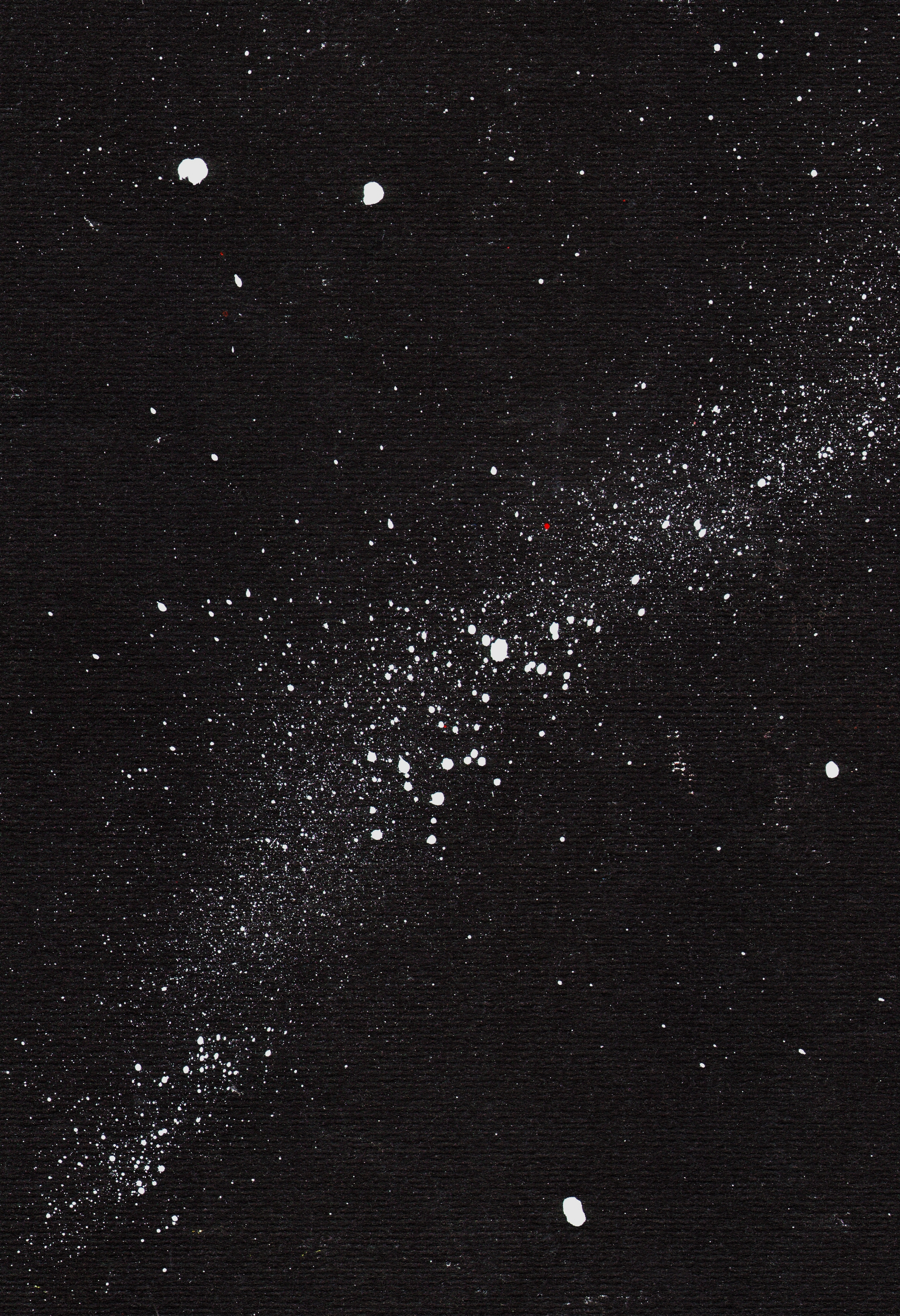 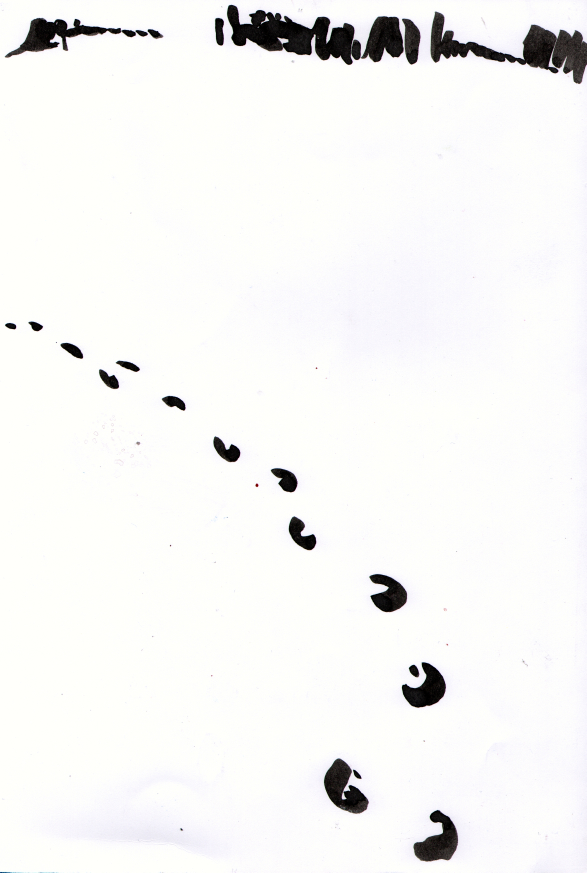  Рис.1                                                                              рис.2рис.3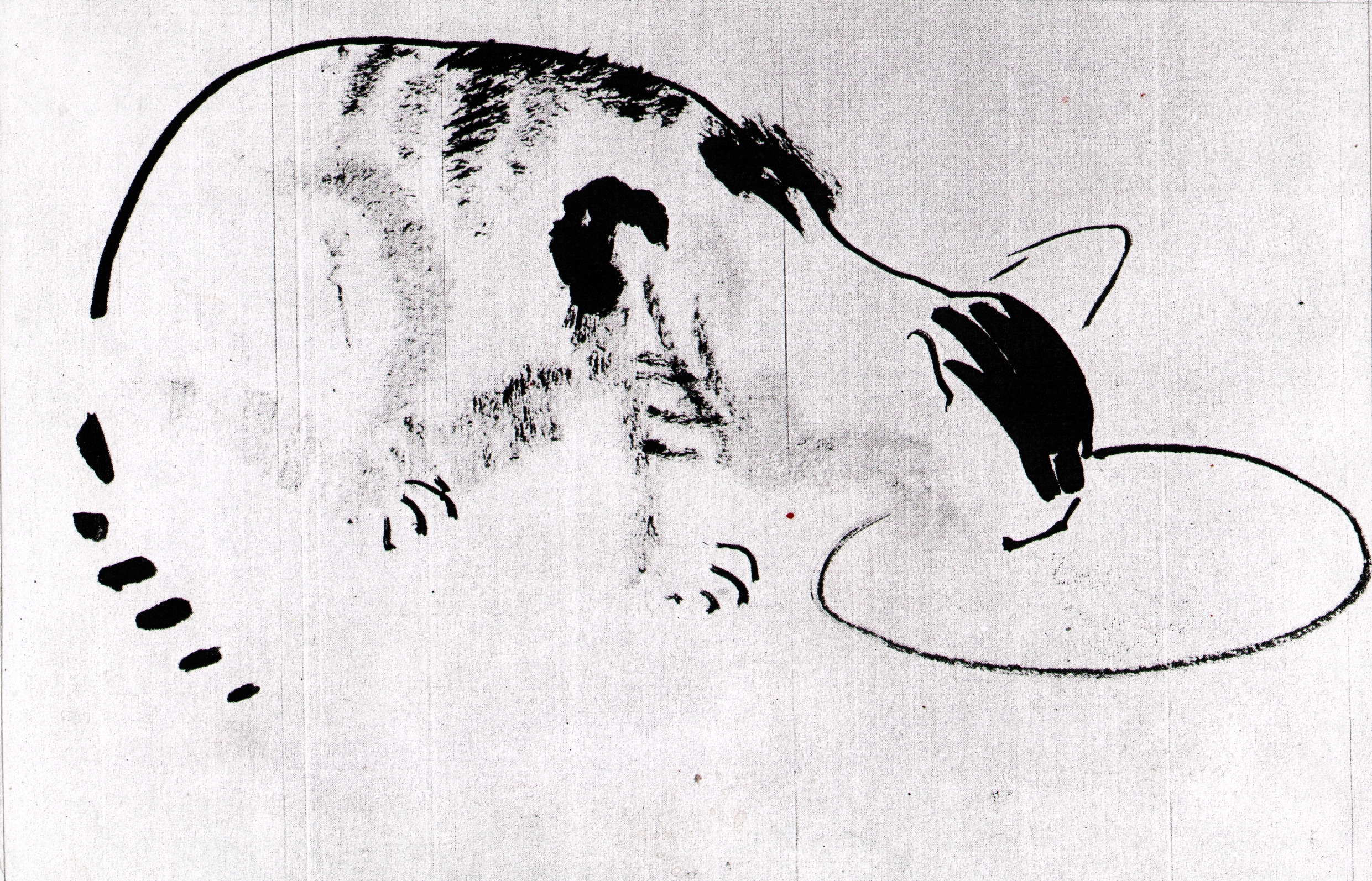 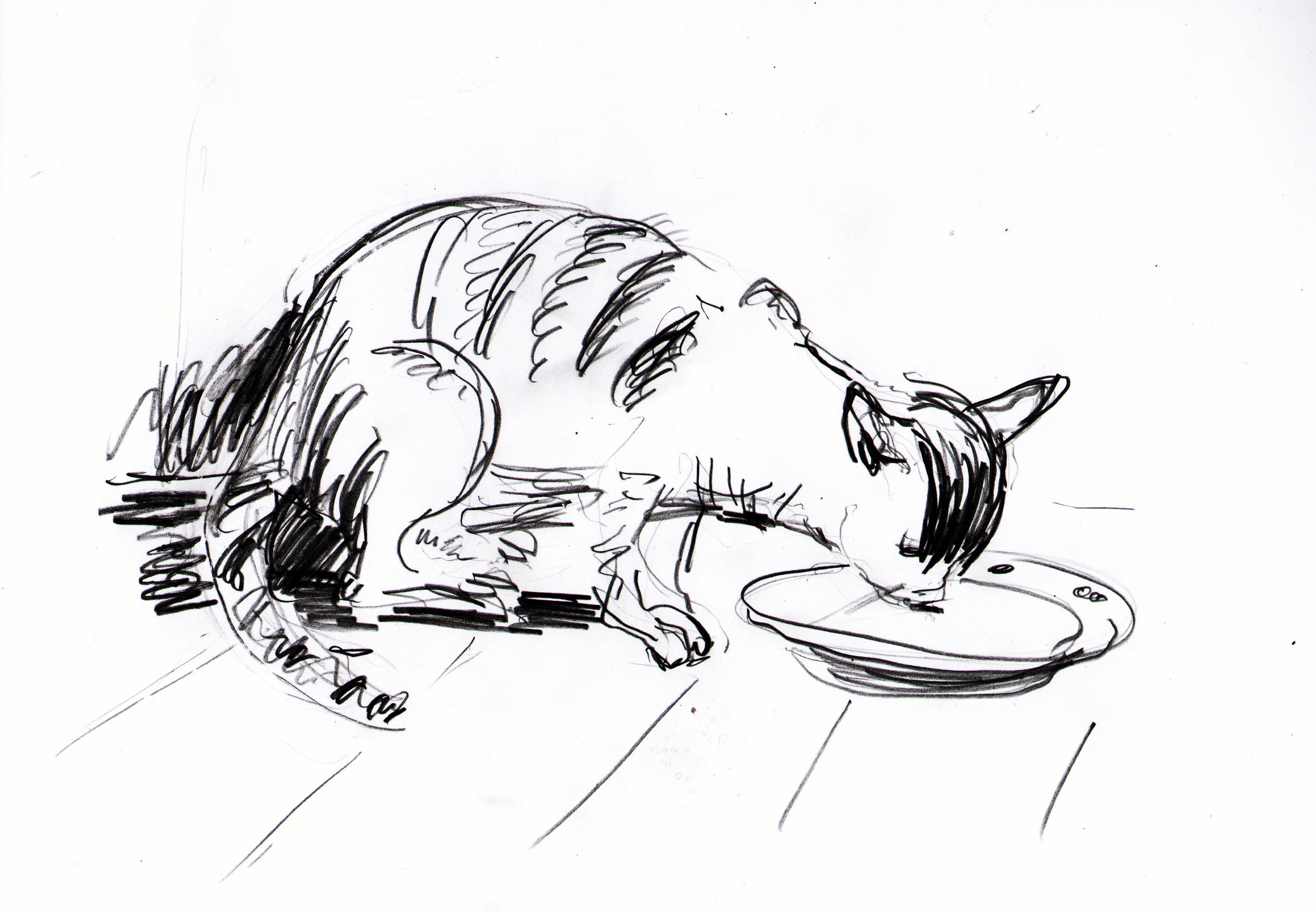    Рис.4                                 Далее, развивая ту же мысль, показываю два изображения кошки: набросок нашего замечательного графика Николая Куприянова и свой рисунок, нарочно перегруженный штрихом (рис.3, 4). Спрашиваю ребят, какое изображение им больше нравится.  Дети всегда выбирают рисунок Куприянова. А я, соглашаясь с ними, отмечаю ещё, что когда мы глядим как бы мельком в нашем сознании (по наблюдениям учёных) остаётся именно такое изображение, только основные черты без излишних деталей.   Японская графика – подарила нам великолепные образцы такого «немногословного» рисования.   Далее, мы затрагиваем тему, которую подробно будем проходить в 4 классе – «Каждый народ – художник». Да, японцы совсем другие, чем мы, но этот древний народ , как и русские обладает мудростью, проверенной веками. В Японии культура рисования сохранилась с давних времён. До сих пор урок рисования в японской школе  называется «Урок любования».Вот чему там учат:всматриваться в привычное и видеть неожиданное;всматриваться в простое и видеть сложное;всматриваться в некрасивое и видеть красивое;всматриваться в малое и видеть великое.III. Творческая практическая деятельность учащихсяПредлагаем детям поиграть в японского художника.Раздаём гербарий (сухая веточка на листе белого картона А-4).Вместо пера можно использовать палочку от веника срезанную под углом.Этот нехитрый инструмент удобен для работы с тушью и обычно пользуется успехом у детей. Понадобятся также тушь, кисть, белила, баночка с водой, тряпочка, листы бумаги А-4 серых или голубых тонов.Рассмотрев внимательно веточку, дети наносят рисунок на лист сразу тушью.Хорошо предварительно «нарисовать» ее в воздухе рукой, чтобы почувствовать «музыку» линии.Пока картина сохнет, говорим с детьми о том, что у белой краски совсем другой «характер», чем у черной.Кладем белилами «снег» сверху на веточку и рисуем снежинки вокруг.    Эта небольшая работа является хорошим упражнением для тренировки наблюдательности и старательности. Работы обычно получаются эффектные, что прибавляет детям уверенности в своих силах и желание дальше совершенствоваться (рис.5, 6, 7). Знакомство с японской графикой формирует художественный вкус.IV. Итог занятияОбобщение темы занятия. Выставка работ. Просмотр выставки сопровождается похвалой учителем каждого ученика.– С каким новым материалом вы познакомились?
– Чем рисуют графики?Уборка рабочих мест.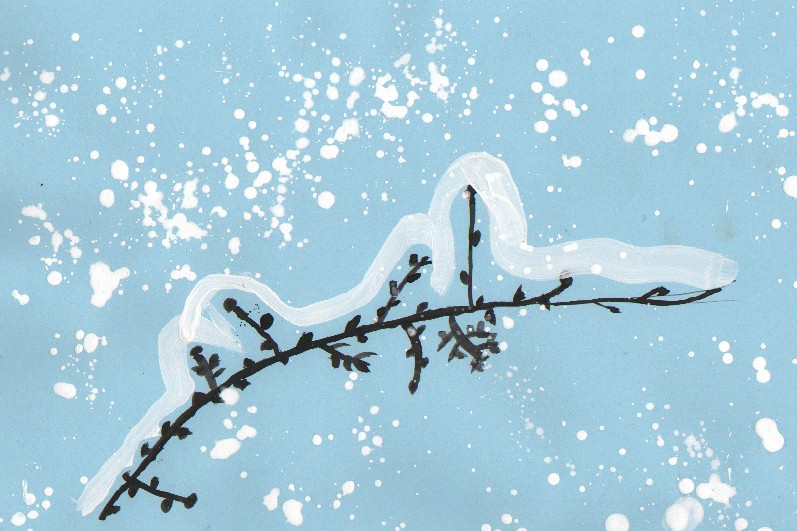 рис.5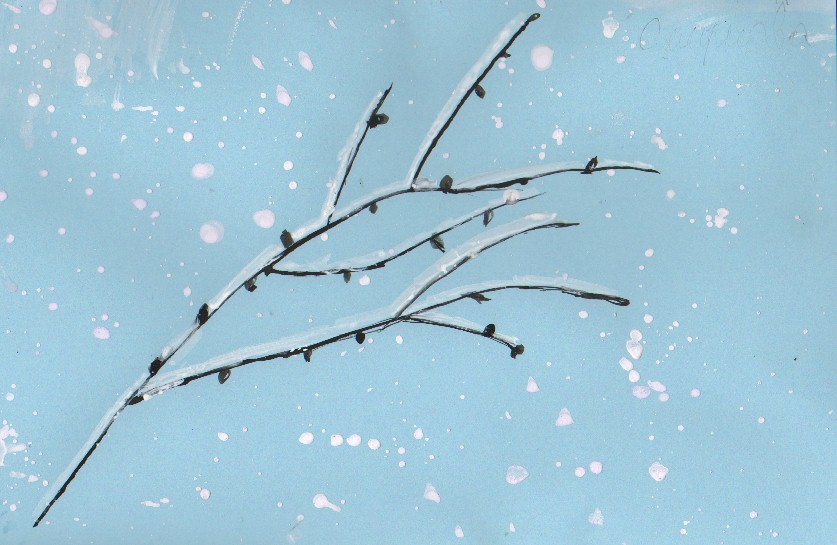 рис.6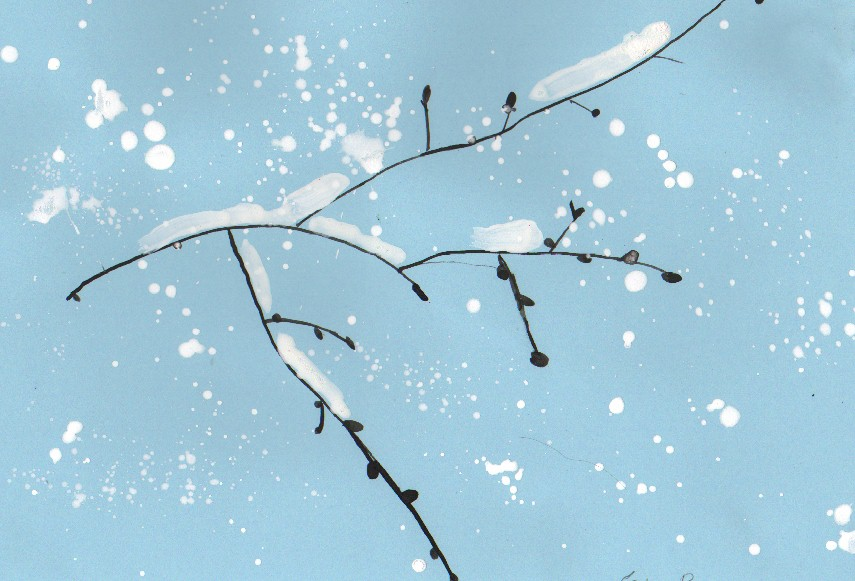 рис.7